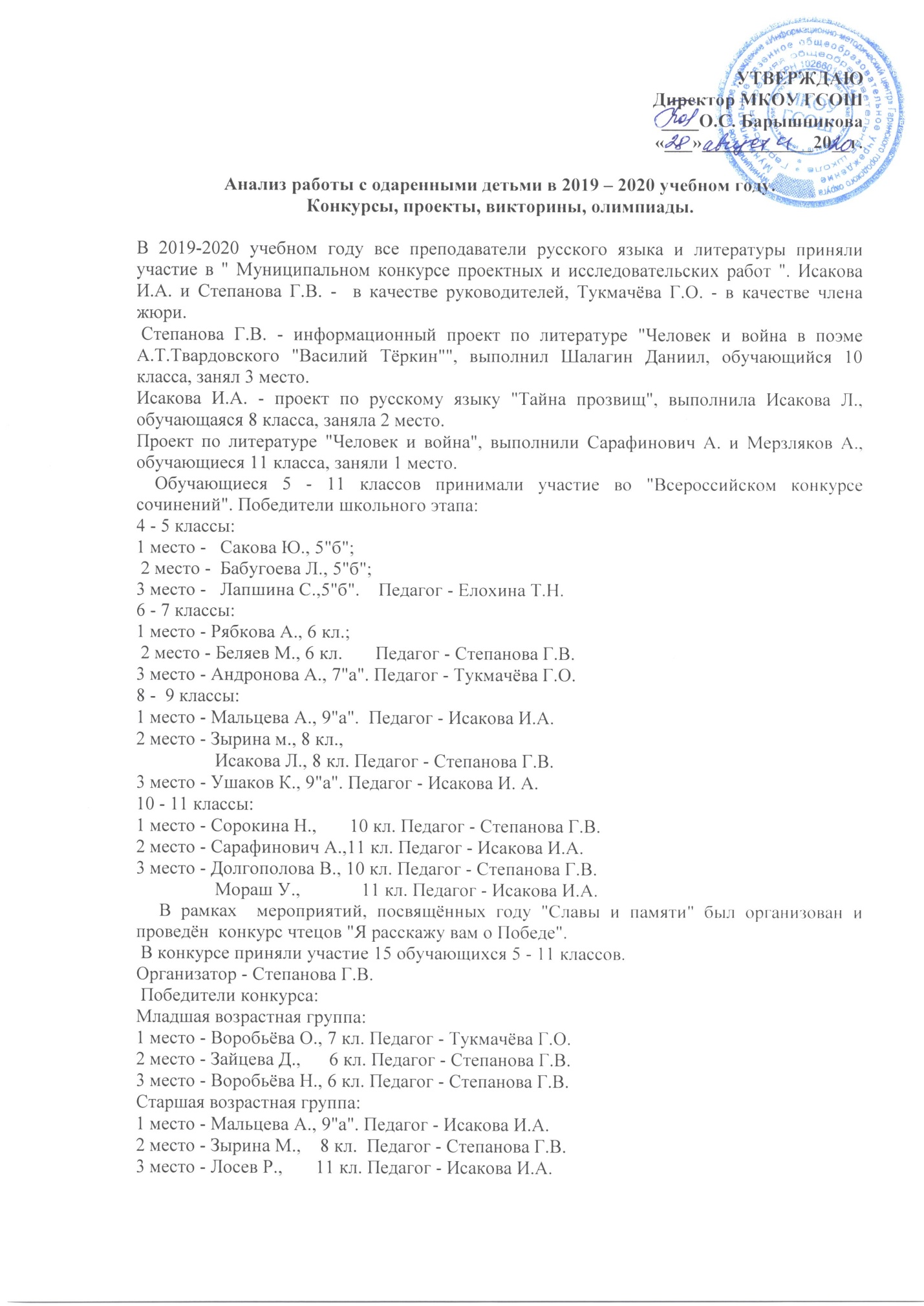 УТВЕРЖДАЮДиректор МКОУ ГСОШ____О.С. Барышникова«___»____________20__г.Анализ работы с одаренными детьми в 2019 – 2020 учебном году.Конкурсы, проекты, викторины, олимпиады.В 2019-2020 учебном году все преподаватели русского языка и литературы приняли участие в " Муниципальном конкурсе проектных и исследовательских работ ". Исакова И.А. и Степанова Г.В. -  в качестве руководителей, Тукмачёва Г.О. - в качестве члена жюри. Степанова Г.В. - информационный проект по литературе "Человек и война в поэме А.Т.Твардовского "Василий Тёркин"", выполнил Шалагин Даниил, обучающийся 10 класса, занял 3 место. Исакова И.А. - проект по русскому языку "Тайна прозвищ", выполнила Исакова Л., обучающаяся 8 класса, заняла 2 место. Проект по литературе "Человек и война", выполнили Сарафинович А. и Мерзляков А., обучающиеся 11 класса, заняли 1 место.    Обучающиеся 5 - 11 классов принимали участие во "Всероссийском конкурсе сочинений". Победители школьного этапа:4 - 5 классы:1 место -   Сакова Ю., 5"б"; 2 место -  Бабугоева Л., 5"б"; 3 место -   Лапшина С.,5"б".    Педагог - Елохина Т.Н.6 - 7 классы:1 место - Рябкова А., 6 кл.; 2 место - Беляев М., 6 кл.       Педагог - Степанова Г.В. 3 место - Андронова А., 7"а". Педагог - Тукмачёва Г.О.8 -  9 классы:1 место - Мальцева А., 9"а".  Педагог - Исакова И.А.2 место - Зырина м., 8 кл.,                 Исакова Л., 8 кл. Педагог - Степанова Г.В.3 место - Ушаков К., 9"а". Педагог - Исакова И. А.10 - 11 классы:1 место - Сорокина Н.,       10 кл. Педагог - Степанова Г.В.2 место - Сарафинович А.,11 кл. Педагог - Исакова И.А.3 место - Долгополова В., 10 кл. Педагог - Степанова Г.В.                 Мораш У.,             11 кл. Педагог - Исакова И.А.     В рамках  мероприятий, посвящённых году "Славы и памяти" был организован и проведён  конкурс чтецов "Я расскажу вам о Победе". В конкурсе приняли участие 15 обучающихся 5 - 11 классов. Организатор - Степанова Г.В. Победители конкурса:Младшая возрастная группа:1 место - Воробьёва О., 7 кл. Педагог - Тукмачёва Г.О.2 место - Зайцева Д.,      6 кл. Педагог - Степанова Г.В.3 место - Воробьёва Н., 6 кл. Педагог - Степанова Г.В.Старшая возрастная группа:1 место - Мальцева А., 9"а". Педагог - Исакова И.А.2 место - Зырина М.,    8 кл.  Педагог - Степанова Г.В.3 место - Лосев Р.,       11 кл. Педагог - Исакова И.А.В рамках месячника были проведены  конкурс кроссвордов и  конкурс "Реши ребус" среди обучающихся 7-х классов   Обучающиеся 7, 9, 11 классов (педагоги - Исакова И.А., Тукмачёва Г.О.) принимали активное участие в дистанционных олимпиадах и конкурсах.1.Международная олимпиада по русскому языку "Инфоурок" - осень 2019. Участвовало 9 человек из 9 классов и 6 человек из 11 класса.Победители: Мораш У.(11 класс) - 1 место.                         Мальцева Н. и Ковалёва С. (9"б" кл.).2.Международная олимпиада "Навстречу знаниям" по литературе.Сарафинович А. (11 класс) - 2 место.3.Международная олимпиада по русскому языку "Осенний фестиваль знаний".Участвовало 2 человека из 11 класса.Победитель - Анисимков М. (2 место).4. Олимпиада "Инфоурок - зима 2020".Четыре участника из 9, 11 классов.5.Международная олимпиада "Эрудит 3" по русскому языку.Участвовало 9 человек из 11 класса.Победители: Мораш У. - 1 место.                         Добрых В. - 2 место.                         Лосев Р., Политова Т., Сарафинович А. - 3 место.6.Олимпиада "Мир - олимп" по русскому языку.11 класс - 7 человек. Заняли 1 место Мораш У., Мерзляков А., Журавлёва Т.7.Международный творческий конкурс "75 лет Победы".Принял участие обучающийся 11 класса Мерзляков А.8.Онлайн - конкурс (районный) "Читаем о войне".Участники: Политова Т., Сарафинович А., Мерзляков А.9.Международный дистанционный блиц-турнир  по русскому языку"Лига Знаний".Участники: Смирнова У. (7"б" кл.), Смирнова К. (7"а" кл.)Победители: Андронова А.(7"а" кл.) - 1 место.                         Мануйлова К.(7"б" кл.) - 3 место.   Обучающиеся 6 - 11 классов принимали участие в школьном и муниципальном этапах олимпиады по русскому языку и литературе. Победители муниципального этапа олимпиады по литературе:Андронова А., 7 кл. Педагог - Тукмачёва Г.О.Ковалёва А., 9 кл.    Педагог - Исакова И.А.Победители муниципального этапа олимпиады по русскому языку:Мальцева А.,9"б" кл.;  Сарафинович А.,11 кл. Педагог - Исакова И.А.Долгополова В., 10 кл. Педагог - Степанова Г.В.МО естественных и общественных наукВ 2019 -2020 году  Были подготовлены и проведены месячники биологии, химии, физики, географии, истории.         Итоги школьного этапа Всероссийской олимпиады школьников – Обществознание:7 класс: 1 место-Шимова У., Долгих Д.               2 место- Петров А., Смирнова У.               3 место-Сысоева С., Зуева Д.Приняли участие 6 чел.8 класс:1 место-Зырина М.,              2 место-Зыкова П.              3 место- Лушников Д.Приняли участие 5 чел.9 класс:  1 место-Мяоц С, Ермаков Д,               2 место-Мальцева С., Ковалева С.               3 место-Ульянчик Д, Полушин П.Приняли участие 6 чел.10 класс: 1 место-Закревский Н.,                2 место- Лукашевич Д.,                3 место- Хлебник К.Приняли участие 3 чел.11 класс: 1 место-Мораш У.                 2 место-Сарафинович А.                3 место – Коркунова К.Приняли участие 3 чел.  Итого: 23 чел.Биология:6 класс: 1 место-Воробьева Н.,                2 место-Смирнягина В.,               3 место- Тукмачев М.Приняли участие 5 чел.7 класс: 1 место – Андронова А,               2 место –Сушенцов Д.               3 место – Лобанова К.Приняли участие 6 чел.8 класс – 1 место –Епифанов Д.                2 место – Чапайкин Ю.                3- место –Полушина С.Приняли участие 10 чел.9 класс – 1 место – Стаховский С.                2 место –Казанцев Р.                3 место –Ушаков К., Ермаков Д.Приняли участие 10 чел.10 класс – 1 место –Шалагин Д.                  2 место – Долгополова В.                  3 место –Добрых М.Приняли участие 7 чел.11 класс – Добрых В.-участникПриняли участие 1 чел.         Итого: приняли участие –39 чел.География – 8 класс: 7 чел. 1 место-Исакова Л.                2 место-Чапайкин Ю.               3 место-Журавлев Ю.9 класс: 6 чел. 1 место-Мальцева Н.                         2 место-Ермаков Д.                         3 место-Полушин П.10 класс:8 чел. 1 место-Королев А.                          2 место-Закревский Н.                         3 место- Сорокина Н. 11 класс: 3 чел.1 место- Лосев Р.                           2 место-Политова Т.                           3 место-Добрых В.       Приняли участие 24 чел.Физика : 7 класс:4 чел. 1 место-Долгих Д.                         2 место – Гуляев И.8 класс: 5 чел.1 место- Зырина М., Журавлев Ю, Зыкова Н.                         2 место- Исакова Л. 9 класс: 2 чел. 1 место- Ермаков Д.                         2 место- Ушаков К.10 класс:4 чел.1 место- Закревский Н.                          2 место- Королев А.11 класс: 4 чел.1 место-Лосев Р.                           2 место- Добрых В.                          3 место- Мерзляков А., Ведерников Д.                 Приняли участие 19 чел.Школьная олимпиада по химии:8 класс:  4 чел. 1 место- Добрых У.                           2 место- Полушина С.                           3 место-Чапайкин Ю.Экология10 класс: 5 чел. 1 место- Закревский Н.                             2 место-Сорокина Н.                             3 место- Долгополова В.Итоги муниципального этапа Всероссийской олимпиады школьников   Биология:  Андронова А.(победитель 7 класс),  Полушина С.( победитель, 8 класс.) Чапайкин Ю.(призер, 8 класс);  Шалагин Д. (победитель, 10 класс)              Итого:4 чел.     География:	победители: Андронова А.(7 класс),                                                       Исакова Л. (8 класс)                                                      Королев А. (10 класс)История : Андронова А.( победитель, 7 класс)Обществознание: Лукашевич Д. (победитель, 10 класс), Коркунова К. ( победитель 11 класс)Физика: Шалагин Д (победитель, 10 класс), Добрых В. (победитель, 11 класс) ,Закревский Н. (призер, 10 класс). Лосев Р. (призер 11 класс).  Были написаны и защищены  проектные работы: по географии –  Мальцева Н  (9б кл) – 1 место, руков. Сумина Г.Н. по истории: Шимова У. и Сысоева С., 7а класс, руков. Персин Е.А.- 3 место.  Учащиеся приняли участие в международных и российских конкурсах и чемпионатах:Биология, химия, физика, география, обществознание:      БИОЛОГИЯ И ХИМИЯ:     Всероссийский  конкурс «Тренинг тест» - 3 чел.     Всероссийская олимпиада «Ростконкурс» - 7 чел.     Всероссийский конкурс «Старт» - 3 чел.     Всероссийская олимпиада «Мыслитель», сайт «ОлимпиадУМ» - 6 чел.     Международная олимпиада: «Видеоурок» - 6 чел.      Международная олимпиада: «Компеду» - 9 чел.     Международная олимпиада «Интолимп» - 6 чел.     Международная олимпиада «Инфоурок» - 10 чел.     Международный конкурс «Навстречу знаниям» -2 чел.        Международные олимпиады «Солнечный свет»-5 чел.     Международный конкурс, конкурс инфо, «Звездный час»- 4 чел.     Международный конкурс  «Формула успеха»-  3 чел.     Итого: биология:  64 чел. География:     Международный дистанционный блиц-турнир «Лига знаний»-4 чел.     Международная олимпиада «Эрудит»- 2 чел.     Международный дистанционный конкурс «Олимпис» 1 чел.     Международный дистанц конкурс «Старт»- 2 чел.     Всероссийский конкурс «Мой успех» (конкурс открыток, конкурс рисунков, песня в боевом строю)-5 чел.Сумина Г.Н. организовала участие по обществознанию- 2 чел – («Эрудит);                        Физике – 1 чел.(«Олимпис»)                        Биологии- 2 чел., обществознанию – 3 чел («Старт»).    Конкурс презентаций: по биологии 4 чел., по химии: 4 чел.МО иностранных языков  В школьном этапе Всероссийской олимпиады школьников по иностранным языкам приняли участие 79 обучающихся 5-11 классов, из них 10 стали победителями. Это Гусельникова С. (англ.) – 5кл, Бурдов К. (англ.) - 7 кл., Епифанов Д. (англ.) -8 кл., Мальцева Н. (англ.) - 9  кл., Закревский Н. (англ.) - 10 кл., Ведерников Д. (англ.) -11 кл., Новикова К.(нем.) - 5 кл., Тукмачев А. (нем.) - 6 кл., Смирнова К.(нем.) - 7 кл., Зырянов Д.(нем.) – 8 кл.    17 обучающихся участвовали  в муниципальном этапе (13 –немецкий язык; 4 – английский язык).    В течение учебного года 78 обучающихся 2-11 классов приняли участие в международных и всероссийских дистанционных олимпиадах и конкурсах по иностранному языку «Заврики», «Инфоурок», «Звездный час», «Эрудит- III», из них  победителями и призерами стали: Некрасова П.(2 кл.), Лушникова П. (3 «а» кл.), Чапайкин А.(4 кл.), Андронова А.(7 «а» кл.), Ермаков Д. (9 «б» кл.).  В декабре в рамках Предметной недели иностранных языков  с обучающимися 2-11 классов были проведены следующие внеурочные творческие мероприятия: праздники «Рождество», «Веселое  Рождество» (английский и немецкий языки) - 4,5,6,7 классы, конкурсы «Рождественская открытка», «Новогодняя открытка маме» (английский и немецкий языки) -2,3, 4,5,6  классы, викторины «Что мы знаем о Германии?», «I like English», «Что ты знаешь о Соединенном королевстве Великобритании и США?» (английский и немецкий  языки) - 7,8,9 классы, музыкальный вечер «Музыка и мы» (немецкий язык) - 10-11 классы, конкурсы кроссвордов и знатоков английского языка «The smartest student» - 8,9 классы, Своя игра (английский язык) -10,11 классы.В январе учителя иностранных языков в качестве руководителей  приняли участие в районном этапе муниципального конкурса учебно–исследовательских и проектных работ. Все обучающиеся, участвующие в муниципальном конкурсе, стали его победителями и призерами.  Информационный проект: «Трептов парк» - немецкий язык (11 класс), Политова Татьяна, руководитель Барышникова О.С. – 1 место;    Исследовательский проект: «Дорога сказок братьев Гримм» - немецкий язык  (6 класс), Смирнягина Вероника,  Рябкова Алина, руководитель Родина И.А. - 2 место;  Исследовательский проект: «Праздники России и Германии» - немецкий язык  (6 класс), Воробьева Настя, руководитель Родина И.А.– 2 место;   Информационный проект: «Любимые парки британцев» Сафин Никита, Лапшина Света – английский язык (5 класс), руководитель Спицына Г.Д.– 3 место.